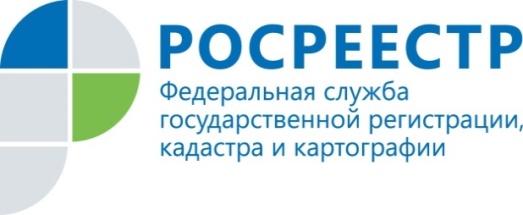 Пресс-релизРосреестр Татарстана о запрете микрофинансовым организациям  заключать договоры  займа под залог жилого помещенияКак известно, с 1 ноября 2019 года вступили в силу нормы, согласно которым частным микрофинансовым организациям (МФО) теперь запрещено заключать договоры потребительского займа с физическими лицами под залог жилого помещения, доли в праве на общее имущество, а также права требования дольщика по договору долевого участия в строительстве жилья. Как прокомментировала и.о. заместителя руководителя Управления Росреестра по Республике Татарстан Людмила Кулагина, данные изменения были приняты для защиты прав собственников, которые лишались иногда своего единственного жилья из-за микрокредитов, а также для предотвращения мошеннических действий с недвижимостью. «Необходимость в этом законе назрела давно, так как МФО все это время активно выдавали гражданам микрокредиты не только под огромные проценты, но и под залог жилья. Данную процедуру нельзя было назвать добросовестной, так как зачастую это были прикрытые схемы по отъему жилья», - отметила Людмила Кулагина.  Также важным нововведением является то, что процентная ставка отныне не может превышать максимальный размер, установленный Советом директоров Банка России. К сведениюФедеральный закон от 02.08.2019г. №271-ФЗ «О внесении изменений в отдельные законодательные акты Российской Федерации» внес поправки не только в правила выдачи займов под залог жилья и в части установления процентной ставки, изменения также были в правилах функционирования и регулирования деятельности МФО, требования к размеру собственных средств МФО, требования к лицу осуществляющему функции главного бухгалтера МФО и т.д.Необходимо отметить, что внесенные поправки  не распространяются на МФО, учредителями (акционером, участником) которых является Российская Федерация, субъект Российской Федерации, муниципальное образование. Контакты для СМИПресс-служба Росреестра Татарстана+8 843 255 25 10